溪谷页游使用文档渠道管理平台（用户版）江苏溪谷网络科技有限公司二〇一八年八月十七日文档模板维护记录表1注：文档模板的版本维护记录，使用时可以删去目录1.引言	41.1编写目的	41.2预期读者	41.3其它相关资料	41.4版本及功能列表	52功能简介	62.1功能概述	62.2功能结构	63功能说明	73.1注册/登录	73.2管理中心	133.3数据管理	153.4财务管理	173.5游戏管理	193.6会长福利	203.7联盟站点	234附录	271.引言1.1编写目的本操作手册主要介绍页游v2.0版渠道平台的操作方法，帮助您了解站点功能及如何进行操作。阅读建议：最终业务用户需要阅读全部内容，其他人员以此文档作为了解和使用本系统的参考手册。若本操作手册的界面截图与实际系统界面有所差异，则使用时请以系统的实际界面为准1.2预期读者相关测试工程师。项目管理组成员。最终业务用户。1.3其它相关资料《页游一键登录（公众号配置+扫码登录配置+QQ互联登录）》《阿里云短信新接口配置》《短信套餐》《(linux服务器部署)宝塔安装教程》《页游 游戏对接后台操作步骤 (平台先看)》《页游联运游戏对接文档（发给cp） (1)》windows安装相关教程微信支付宝等官方支付申请文档其他相关参考资料1.4版本及功能列表表22功能简介2.1功能概述渠道平台为推广员提供站点充值、注册、登录等数据的实时查看与更新，提供联盟站点优化、内容更换等基础功能，让推广员可根据自身需要申请不同的游戏进行推广，通过对后台的设置使前台页面发生相应变化，作出最符合市场推广及客户需要的效果。2.2功能结构推广员后台主要分为，管理中心、数据管理、财务管理、游戏管理、会长福利、联盟站点几大模块3功能说明3.1注册/登录3.1.1首页（1）注册1）点击[ 马上注册 ]/ [ 开始加入 ]（页面底部），跳转至注册页面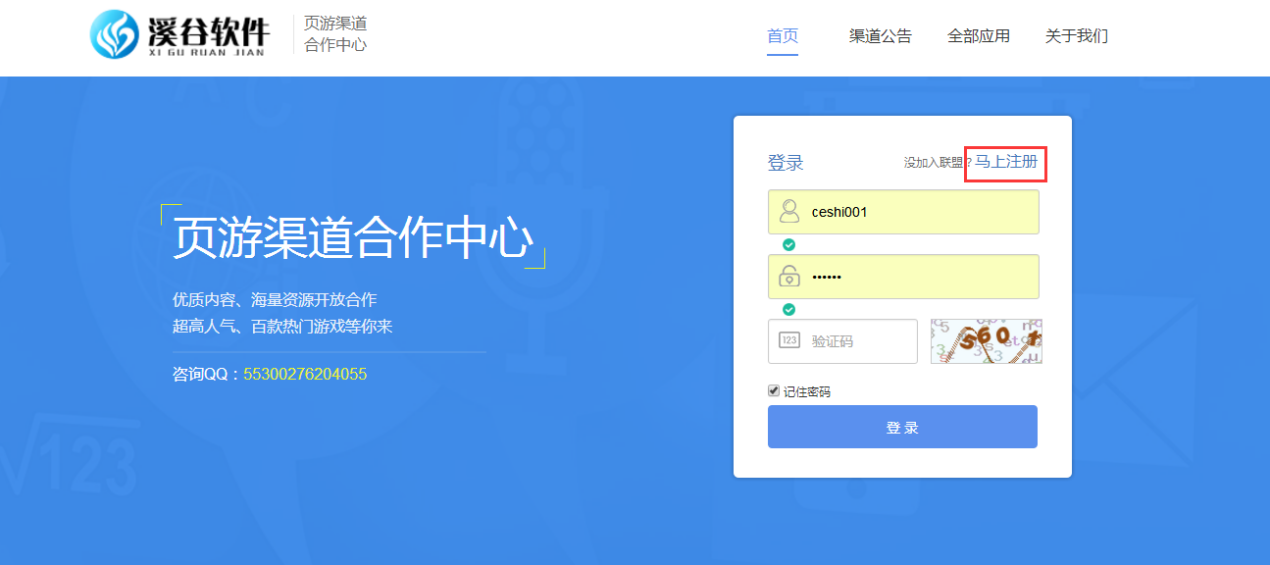 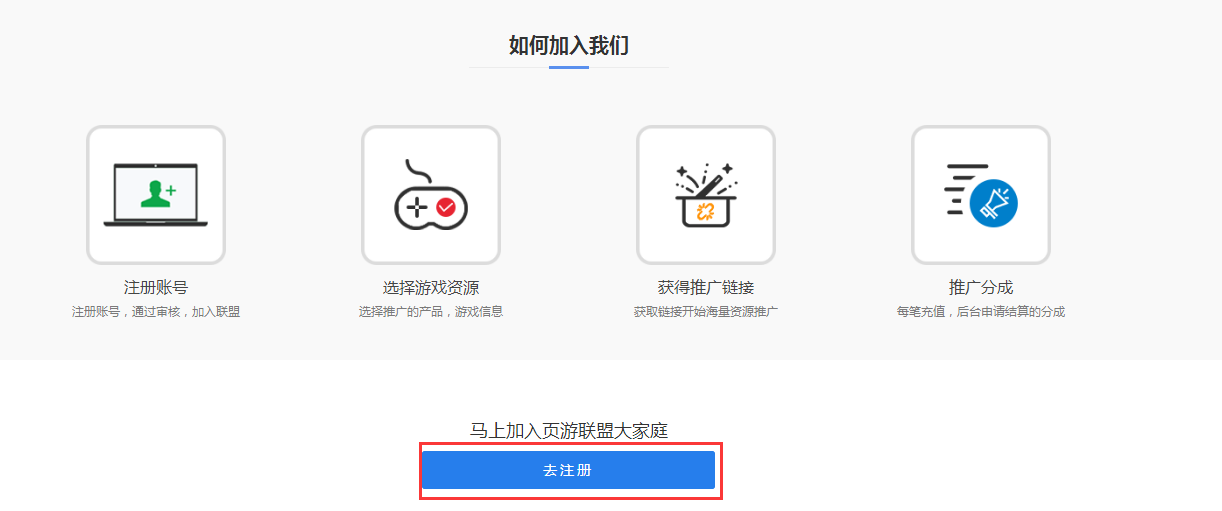 2）输入正确完整信息，提交表单，即可成功注册。（注册推广管理后台账号，告知管理后台管理员，管理后台管理员审核通过后，推广员才可以登录推广后台。后台审核：推广员-推广员管理-推广员列表-审核）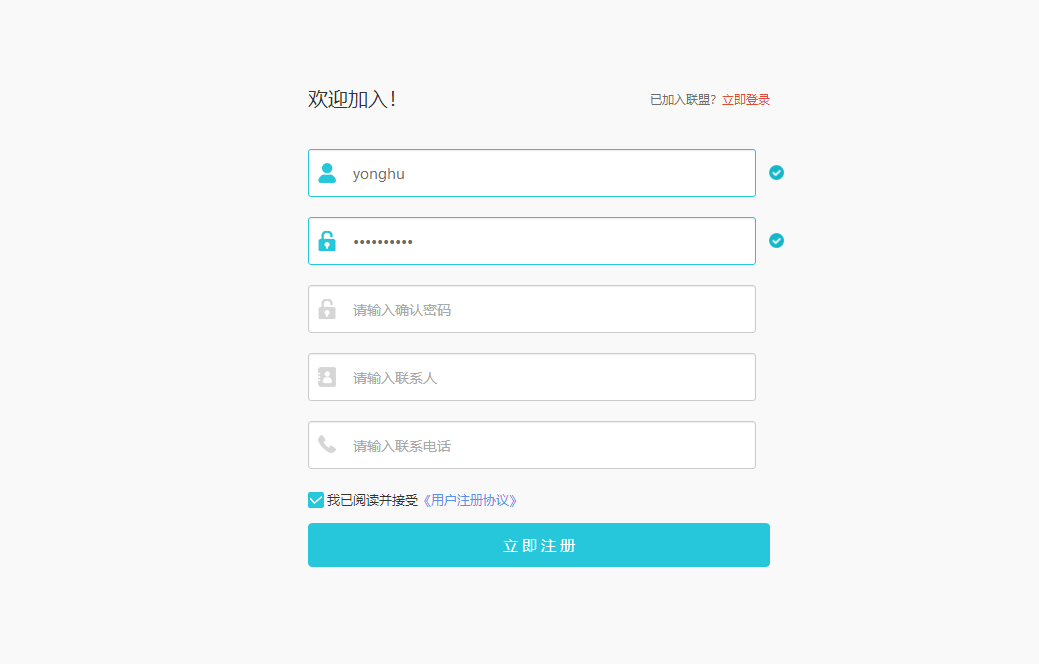 （2）登录输入正确的推广员账号+密码+验证码后，点击[ 登录 ]进入后台页面；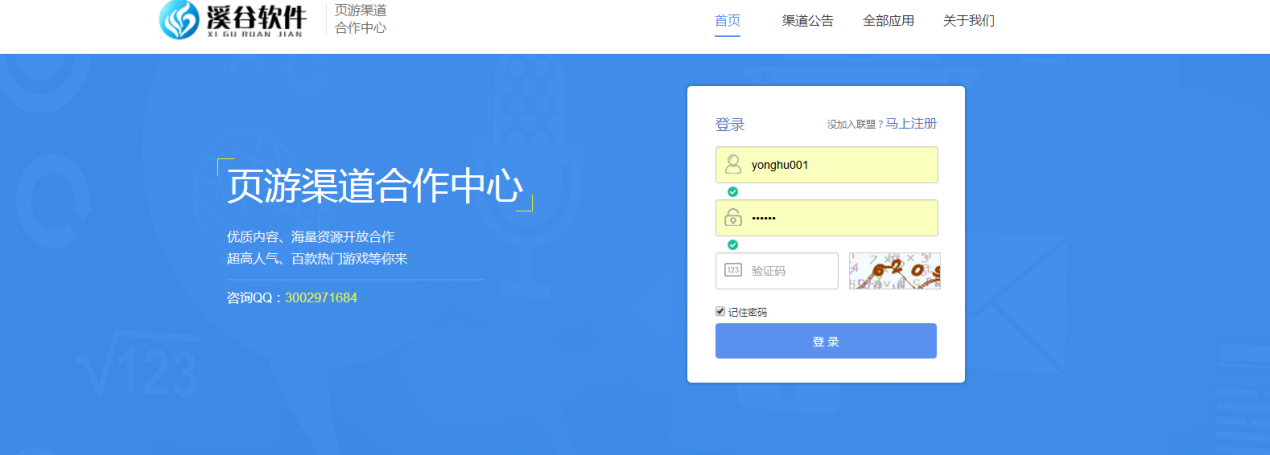 （3）快捷链接（1）点击[  ]，返回顶部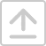 （2）点击[ 公告 ]，查看公告详情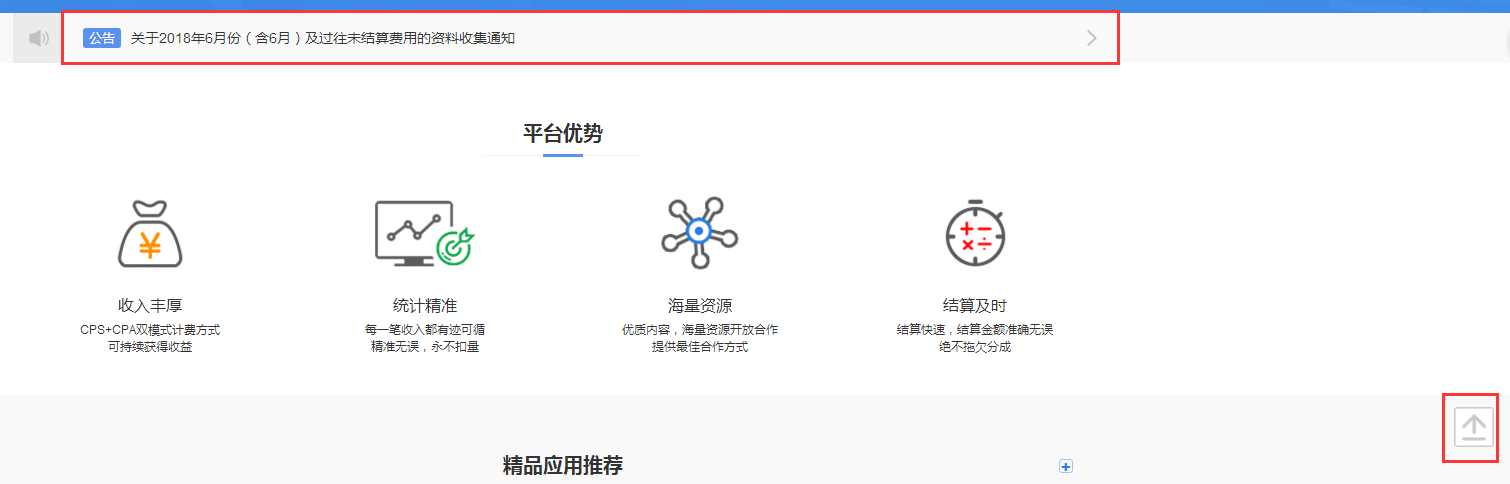 （4）平台优势简述平台的优势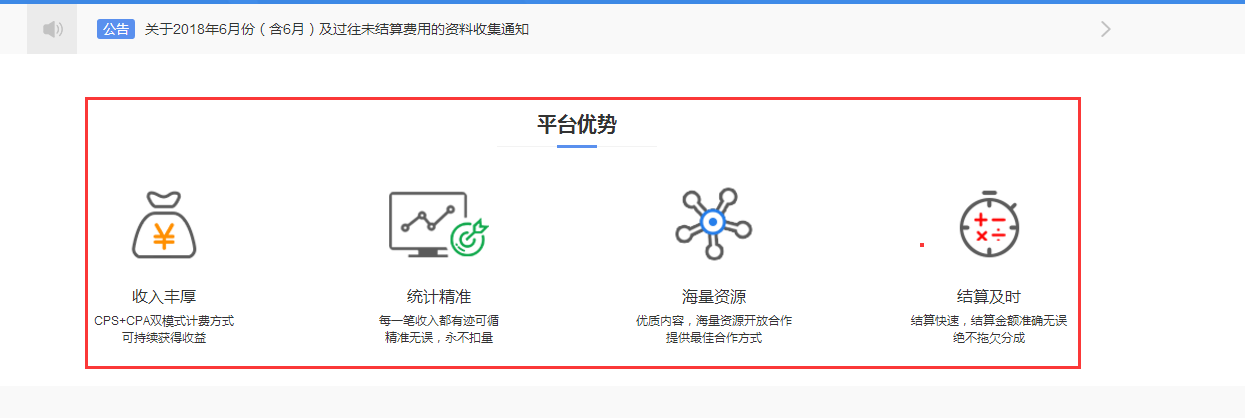 （5）精品应用推荐显示精品应用点击[ + ]，进入全部应用页面，查看全部应用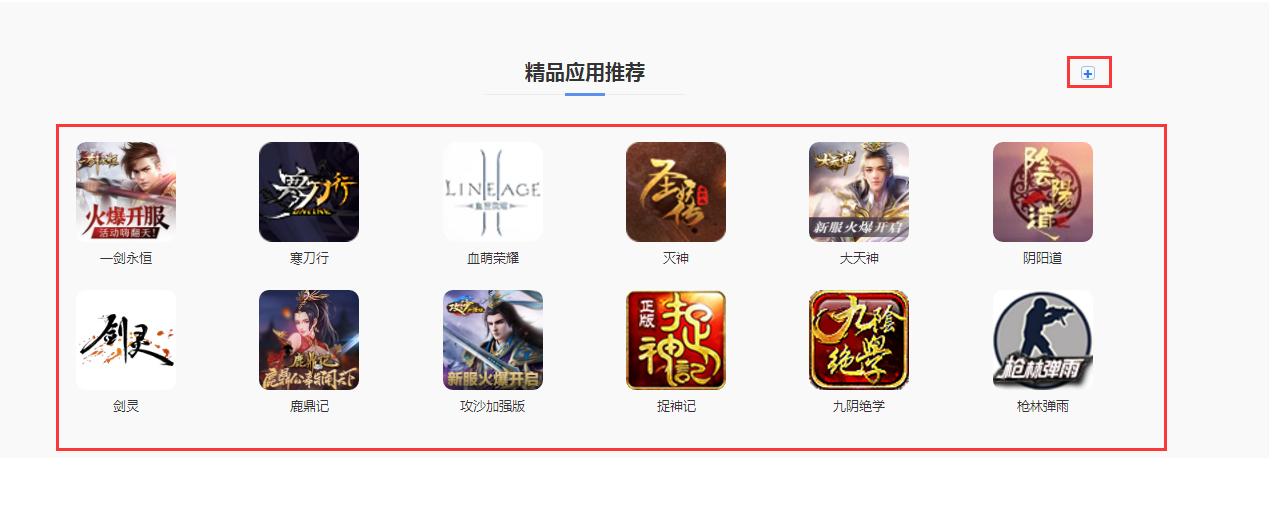 （6）公告中心显示游戏公告和游戏资讯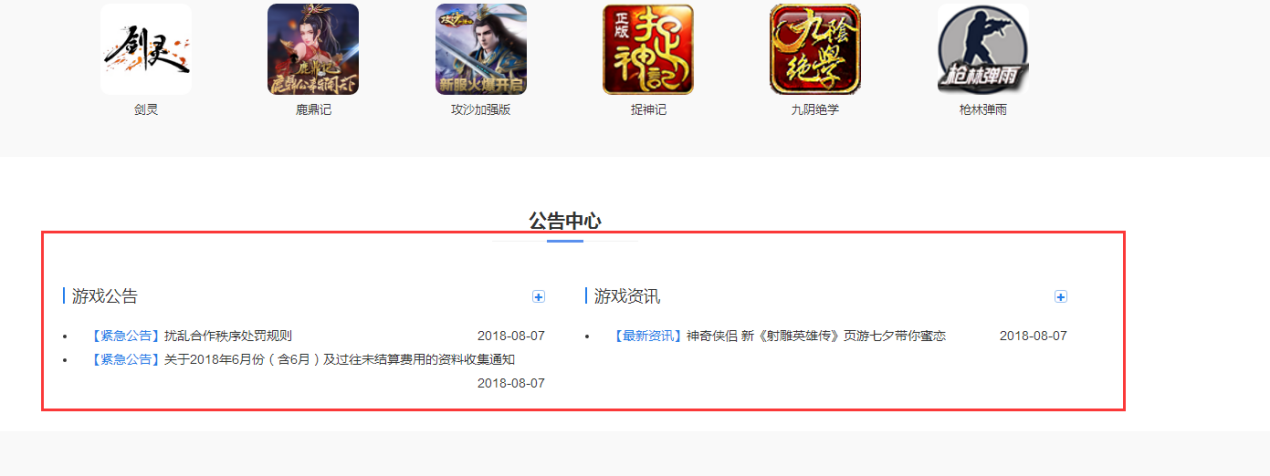 1）游戏公告点击“公告标题”进入公告详情页，点击[ + ]进入渠道公告的公告中心页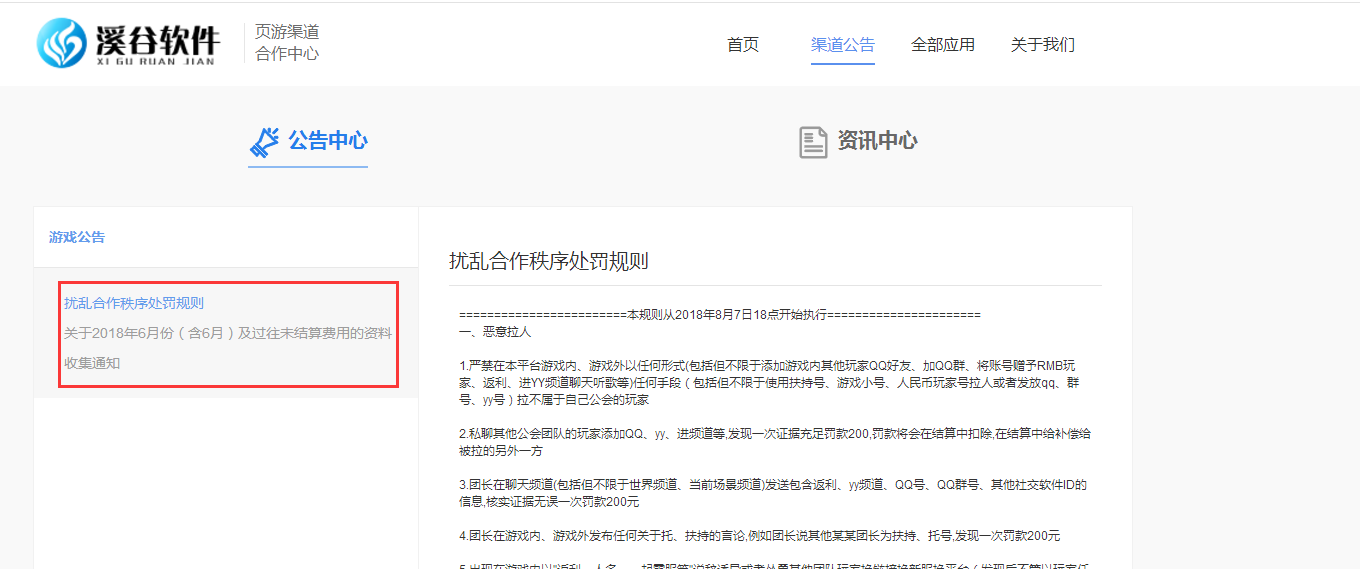 2）游戏资讯点击“资讯标题”进入公告详情页，点击[ + ]进入渠道公告的资讯中心页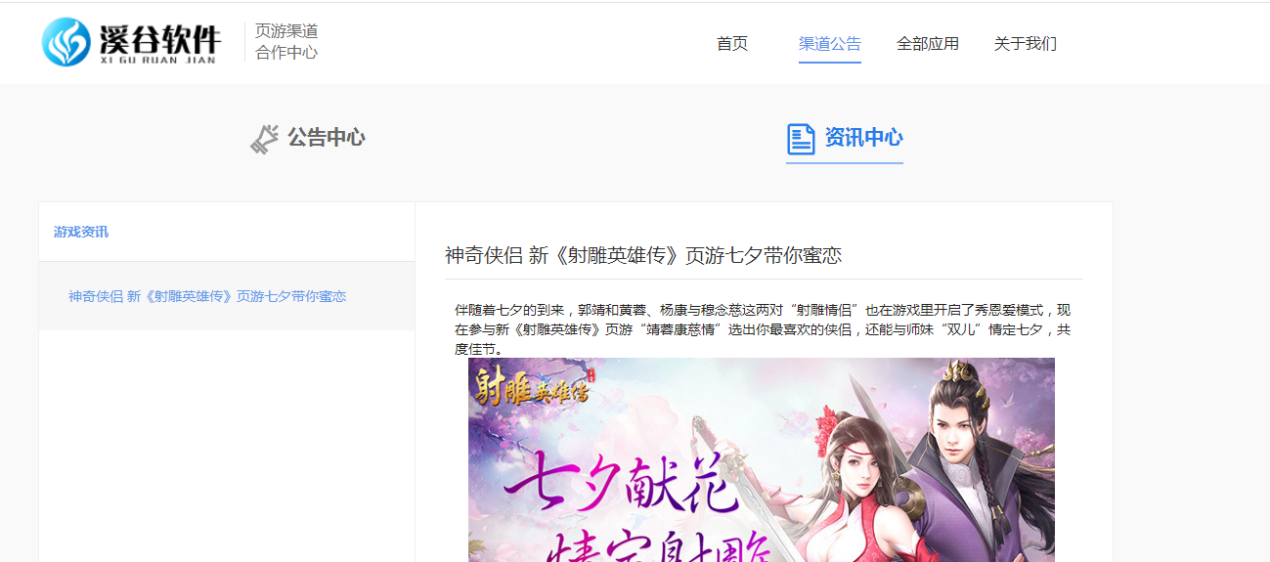 （7）如何加入我们简述加入渠道联盟的流程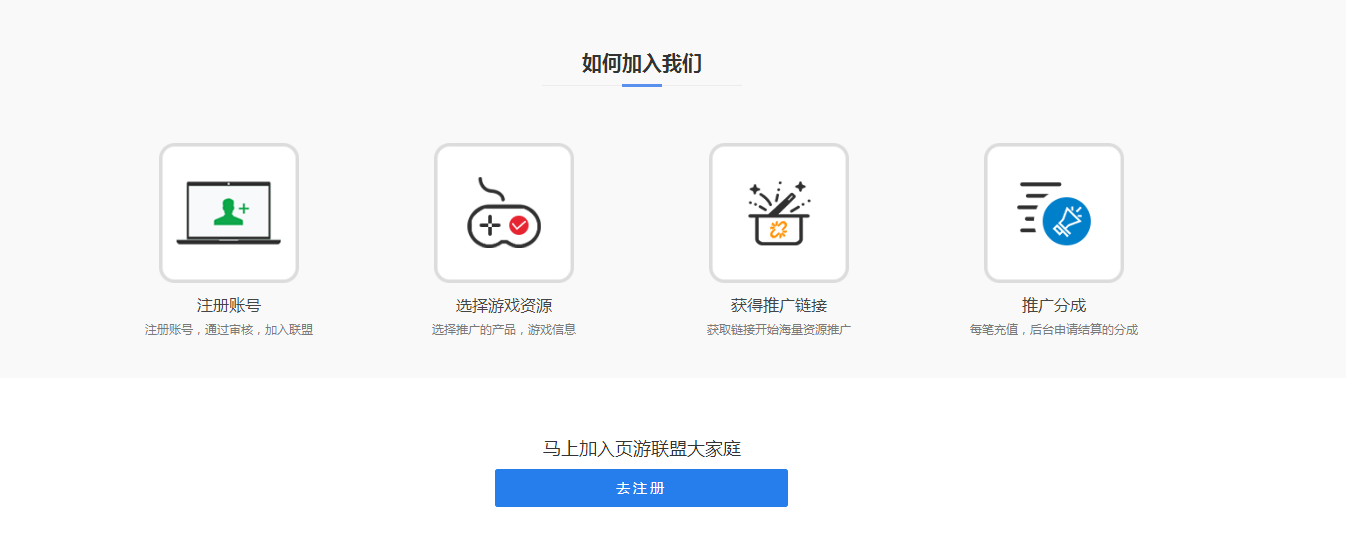 3.1.2渠道公告显示全部的游戏公告和游戏资讯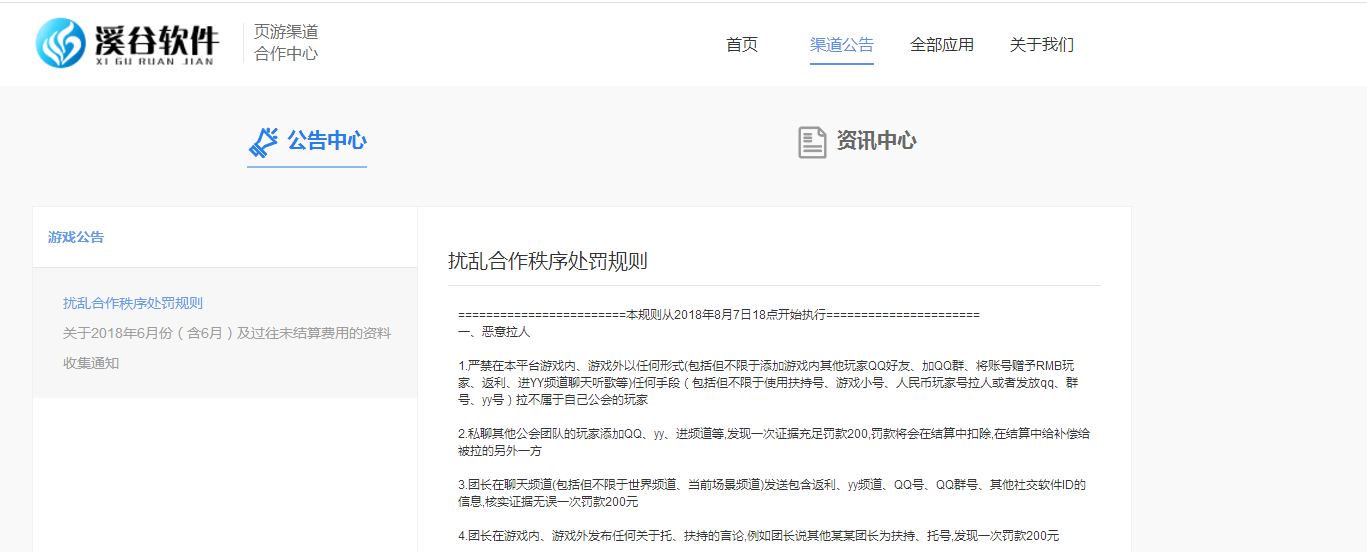 3.1.3全部应用显示PC官网全部游戏点击[ 马上加入 ]，进入渠道注册页面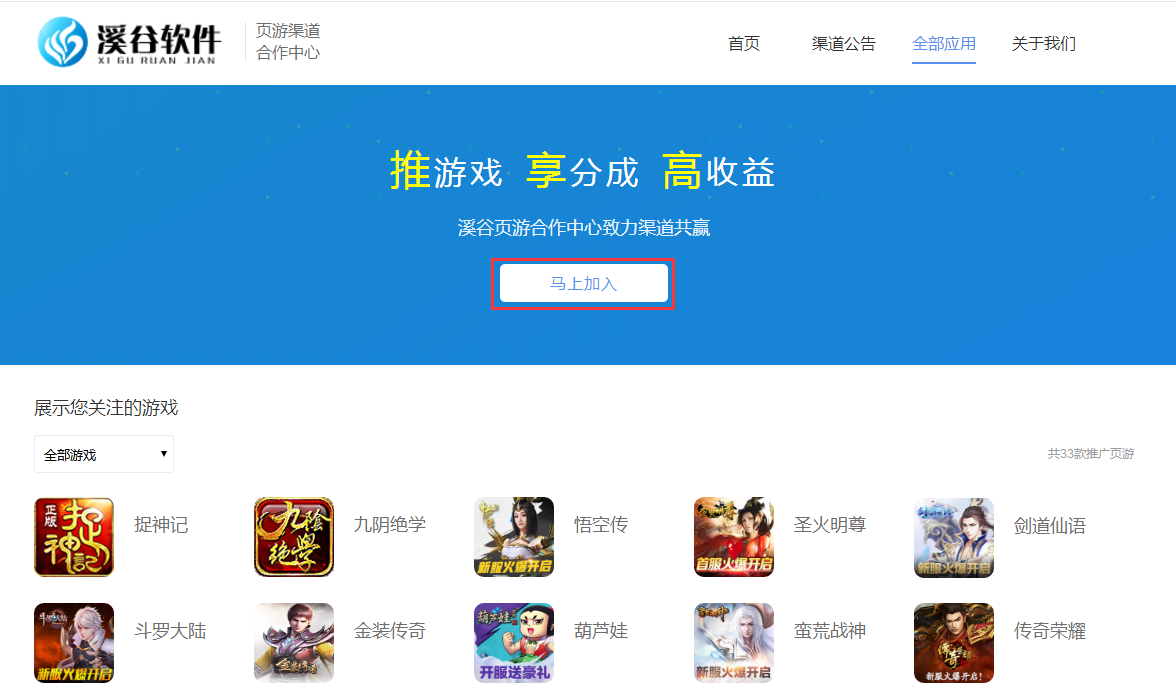 3.1.2关于我们点击[ 登录 ]，进入登录页登录账号点击[ 马上注册 ]，进入注册页面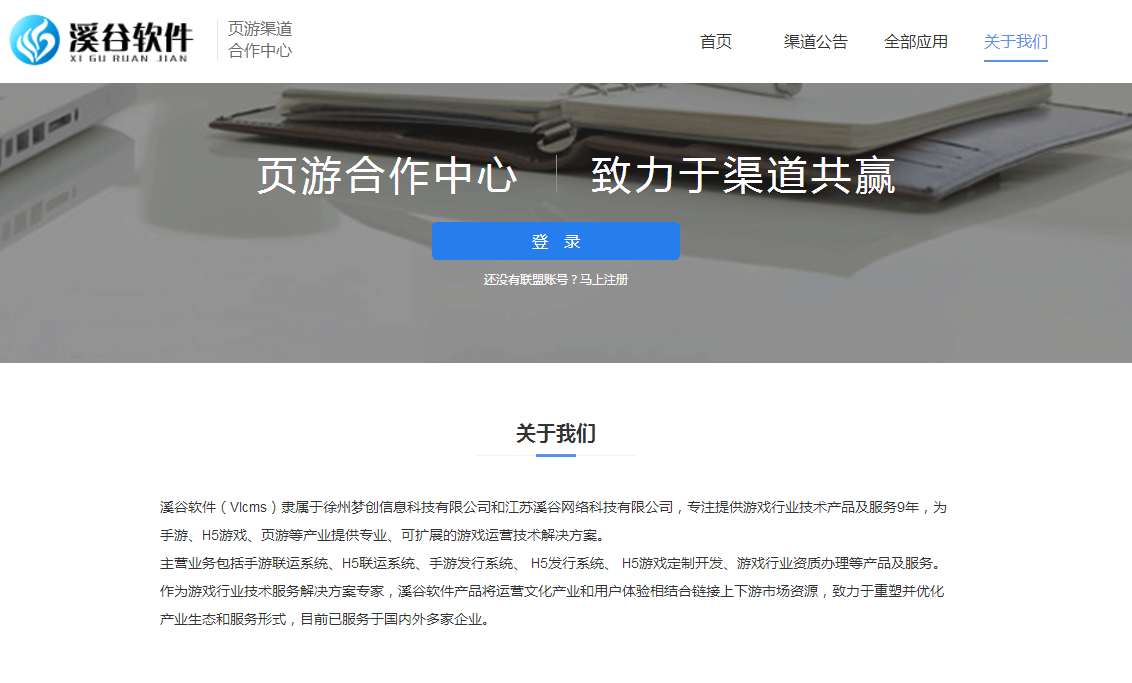 3.2管理中心3.2.1后台首页显示渠道的充值数据和渠道公告信息，统计当前渠道以及下属子渠道账号的流水和活跃数据。渠道公告由管理后台添加，点击后可以链接新闻公告详情页面。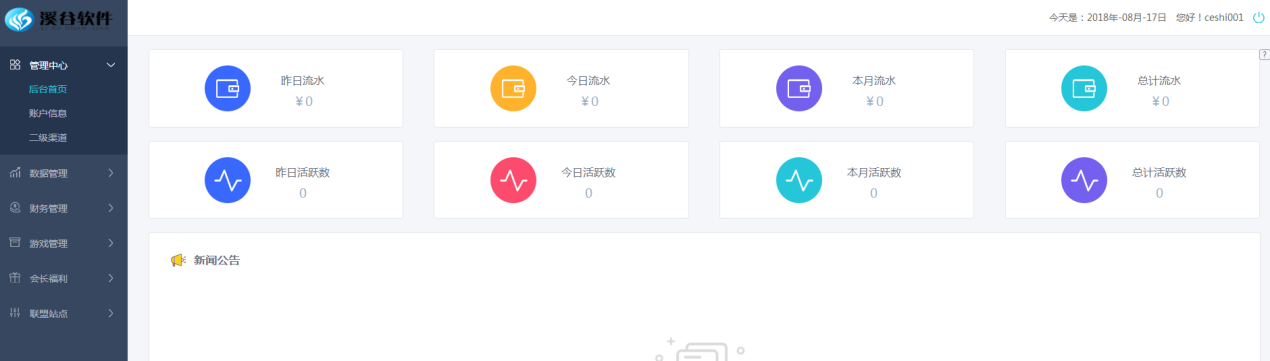 3.2.2账户信息编辑渠道账号的基本信息、结算账户信息、修改密码、修改二级密码。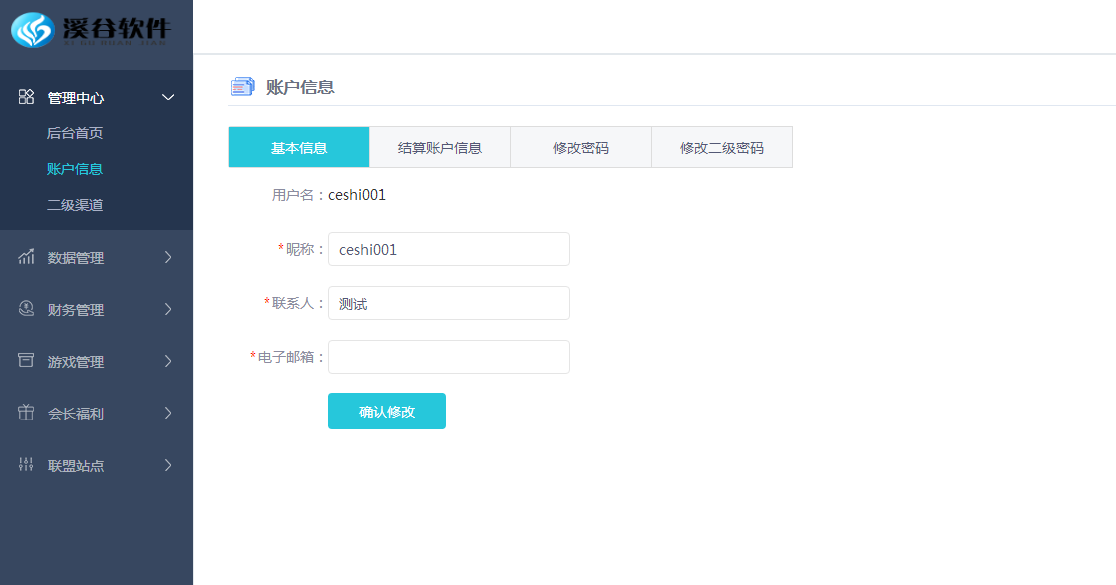 3.2.4二级渠道1）一级渠道可以添加二级渠道账号（不用管理后台审核），二级渠道不可以添加子渠道。推广员默认为一级渠道，一级渠道可通过推广员后台新增二级渠道；二级渠道由一级渠道管理开启权限，并由一级渠道给二级渠道结算，结算可到财务管理操作。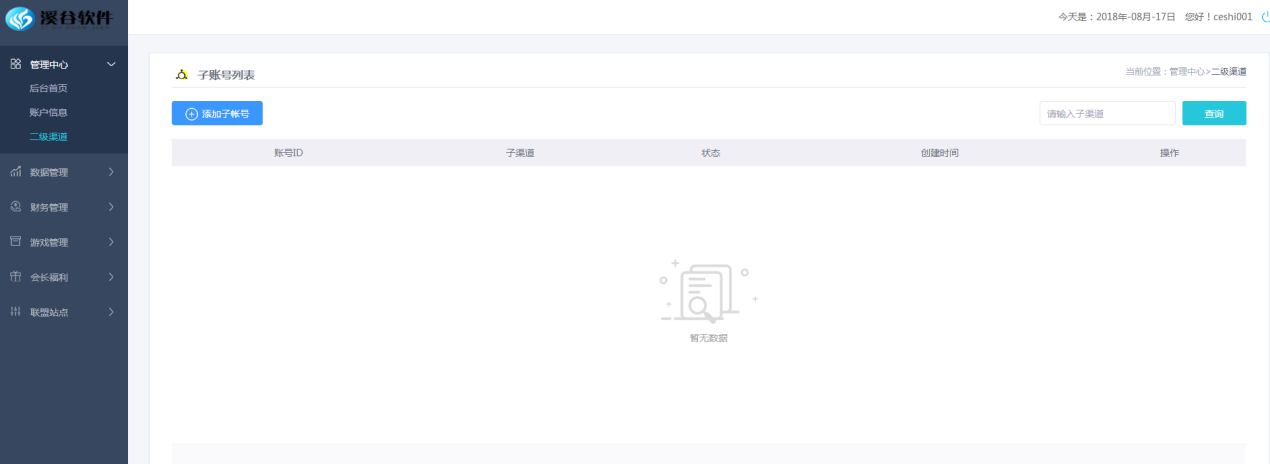 2）点击[ 添加子渠道 ]，进入添加页面，添加子渠道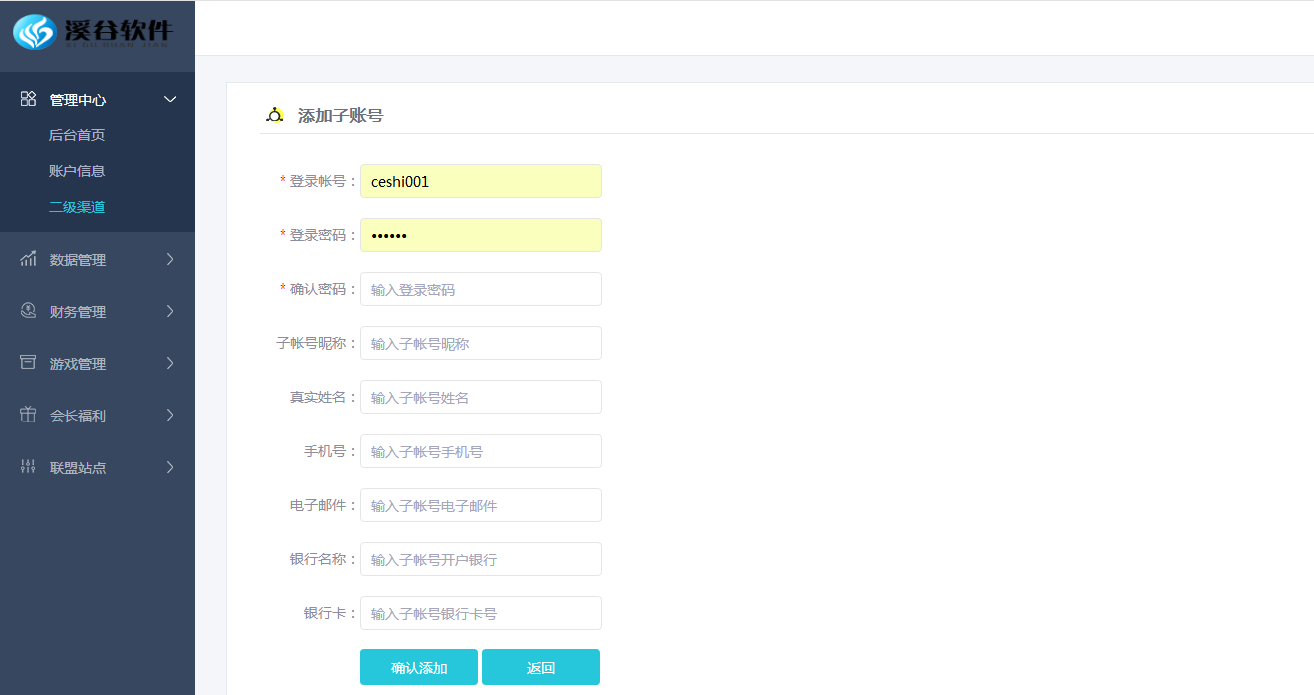 3.3数据管理3.3.1充值明细对所有渠道用户玩家产生的充值信息，进行记录的功能，可根据“常规消费”“绑币消费”分类查看，可按照查询条件查看。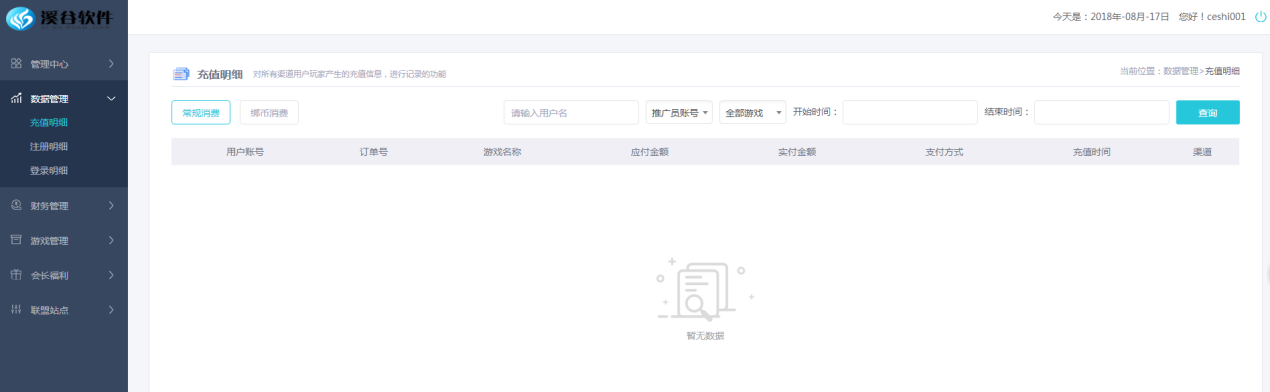 3.3.2注册明细对所有渠道用户玩家产生的注册信息，进行记录的功能，可按照查询条件查看。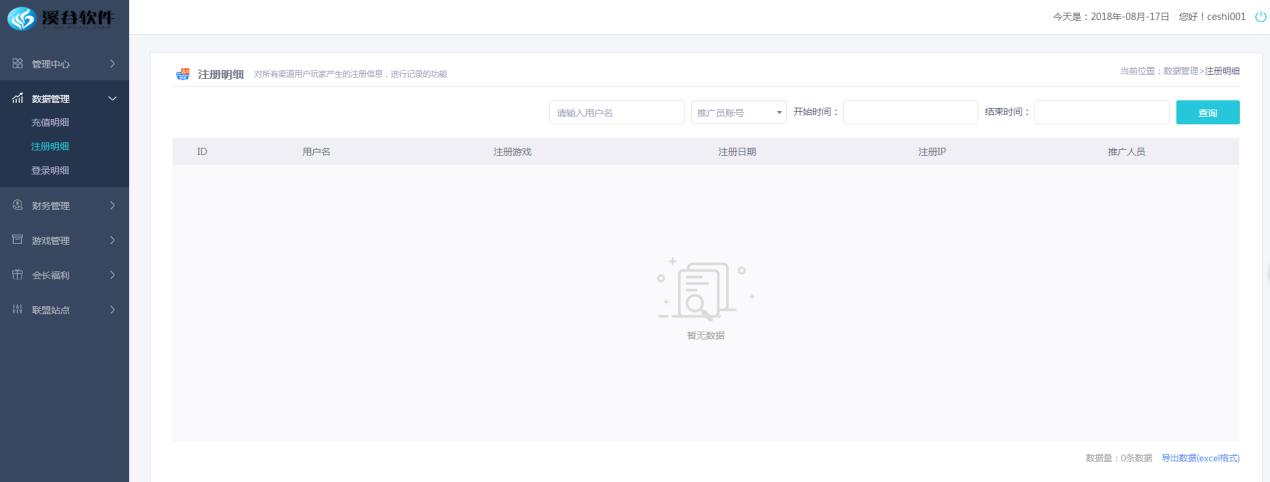 3.3.3登录明细显示玩家在游戏内的登录记录。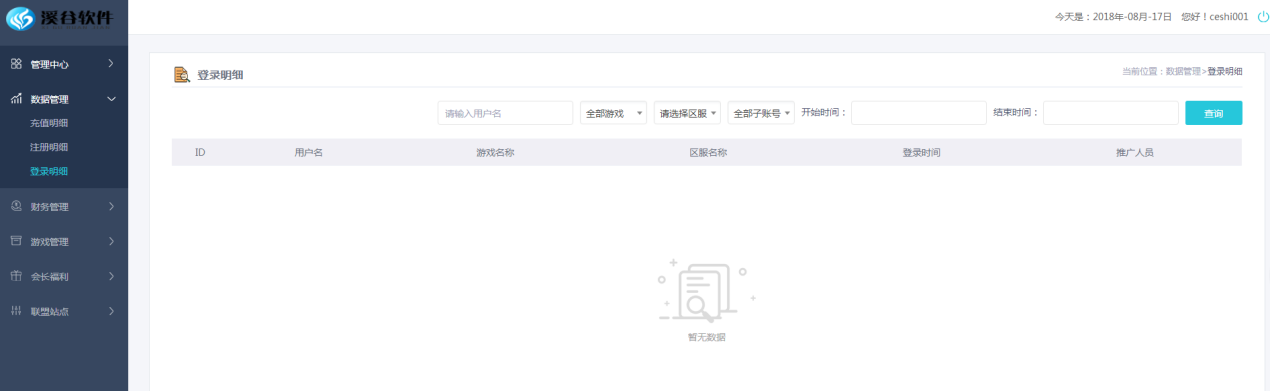 3.4财务管理3.4.1我的结算1）展示结算信息（一级推广员由平台商务/财务结算；当平台结算完成后，推广员可以通过推广后台查看我的结算记录；每笔结算单可以申请提现，由平台商务/财务审核以及后续打款。）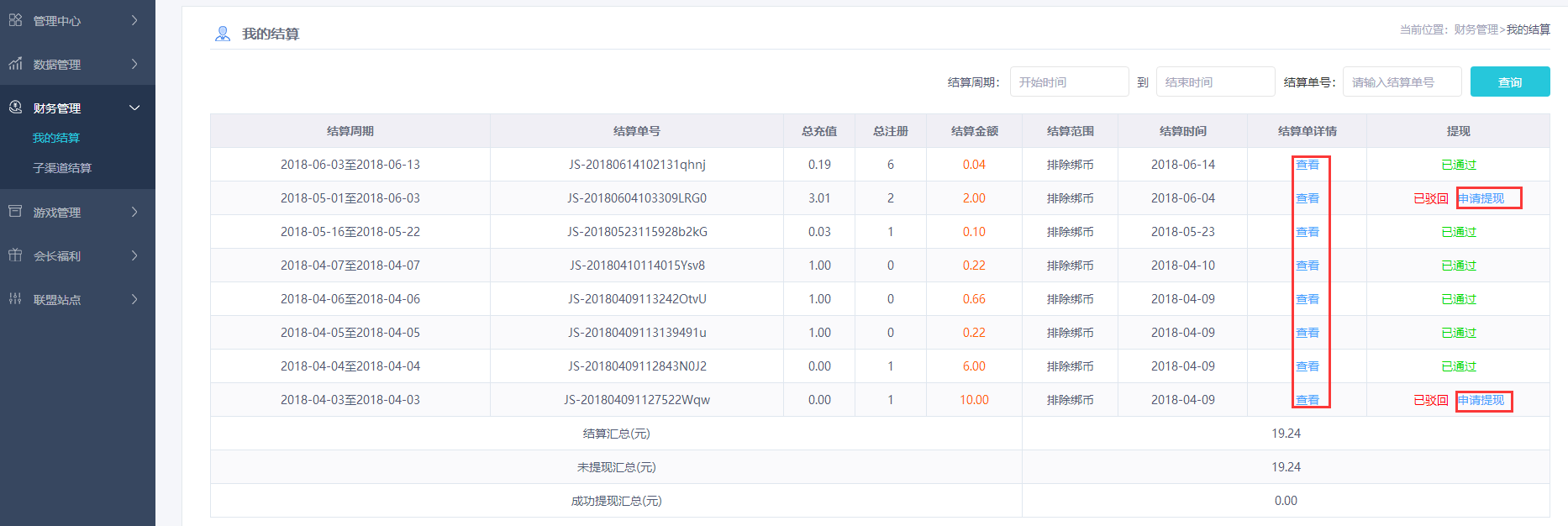 2）点击[ 查看 ]查看结算单详情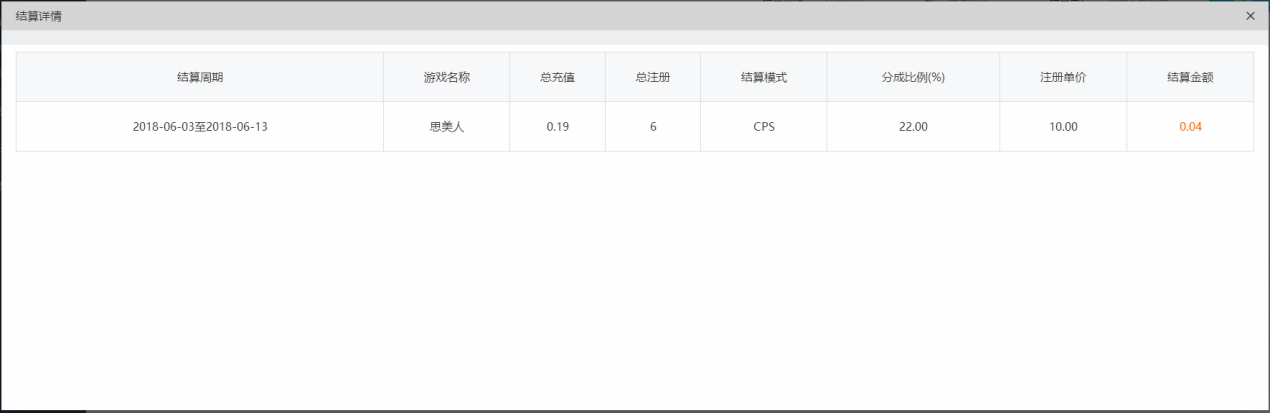 3）点击[ 申请提现 ]，提现状态更改为“审核中”，等待管理员审核（后台审核：推广员-结算管理-推广提现-审核）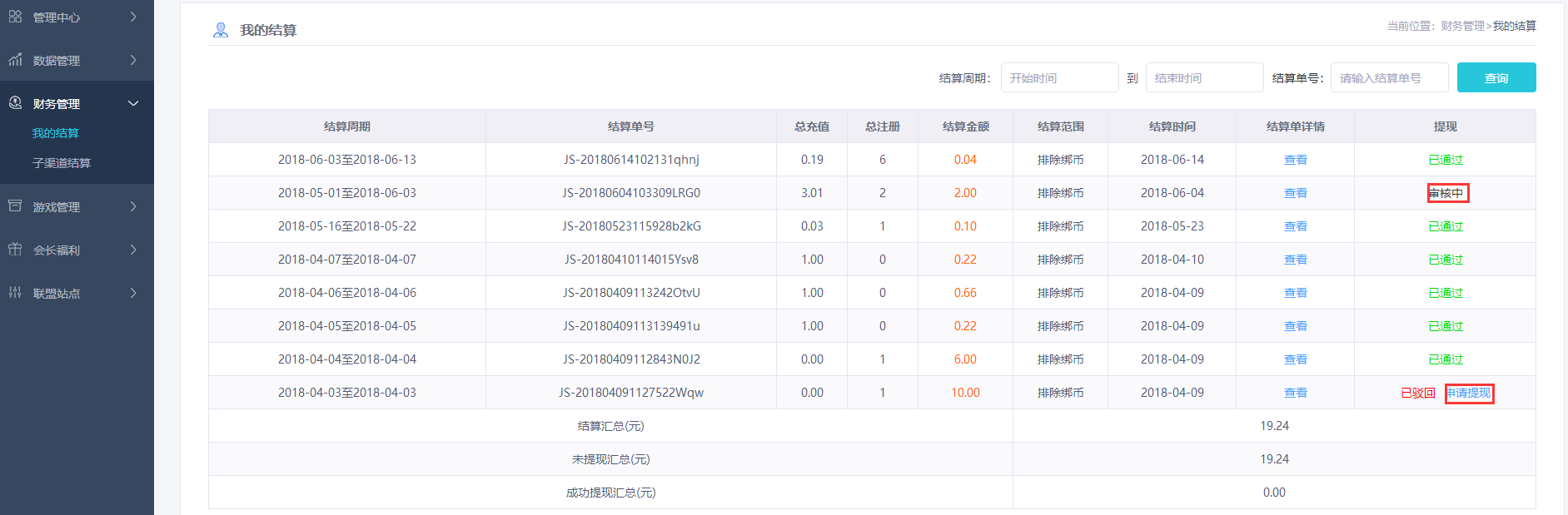 3.4.2子渠道结算（1）子渠道结算	二级渠道数据结算，由一级推广员自主完成以及打款；一级推广员通过推广员后台选择子渠道、游戏、结算方式，填写相关分成比例，系统自动计算出结算数据。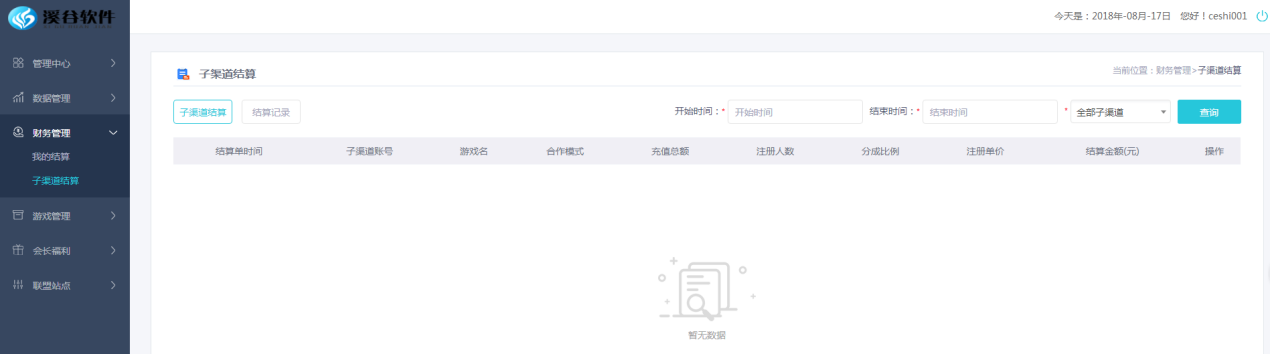 （2）结算记录查看子渠道中已结算数据，可按查询条件查询。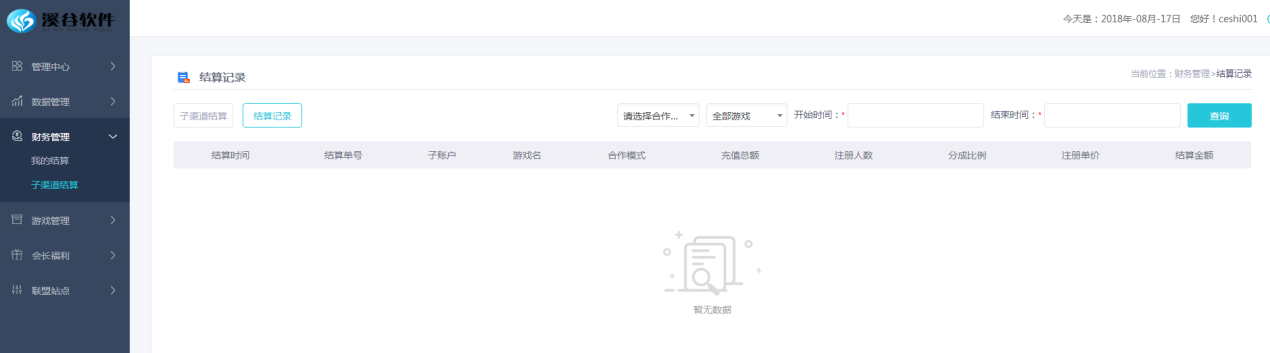 3.5游戏管理3.5.1游戏列表（1）申请游戏1）申请平台游戏，获取渠道推广链接，通过推广链接推广渠道游戏，展示后台游戏列表页可申请的全部游戏。2）点击[ 立即申请 ]申请平台游戏，申请状态更改为“审核中”，审核通过的游戏状态为“已申请”（后台审核：推广员-推广员管理-推广链接-游戏推广-审核）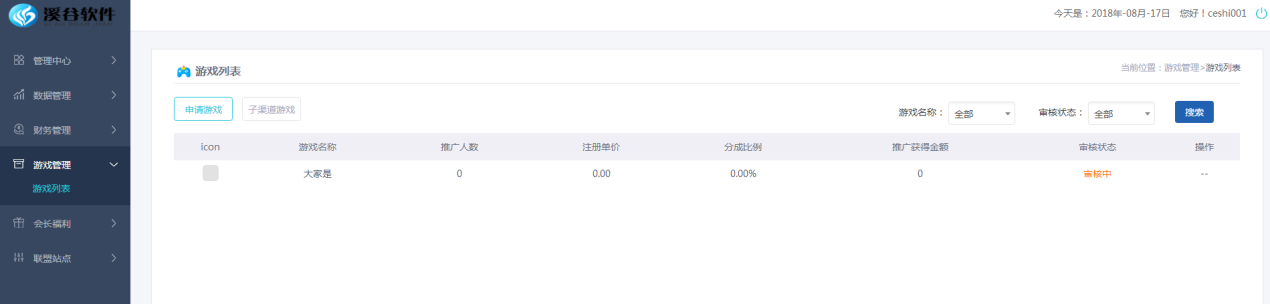 （2）子渠道游戏显示账户的子渠道游戏列表，一级渠道可根据运营情况给二级渠道设置注册单价和分成比例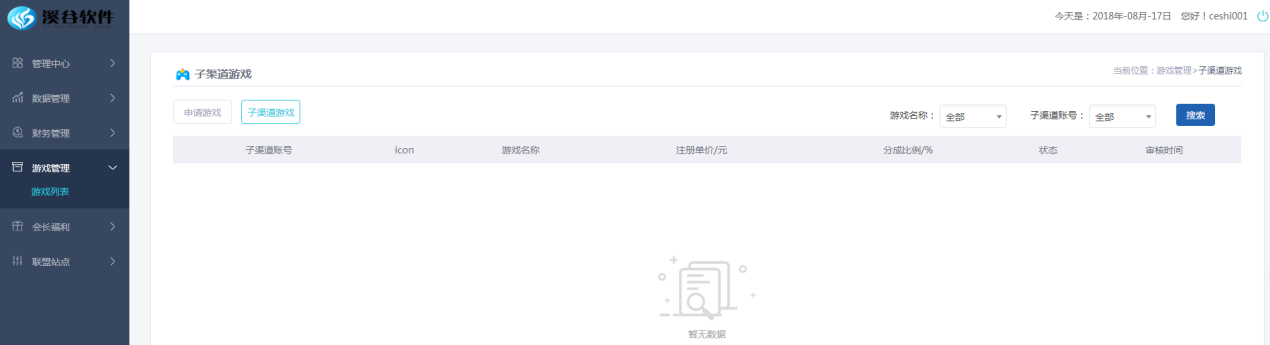 3.6会长福利3.6.1会长代充1）给玩家代充会长通过推广员后台给渠道下玩家折扣充值的功能；会长代充可使用账户平台币余额支付，亦可以下方支付方式现金支付；会长代充后将以绑定平台币的形式发放到玩家账户（此功能需申请联运支付才可使用）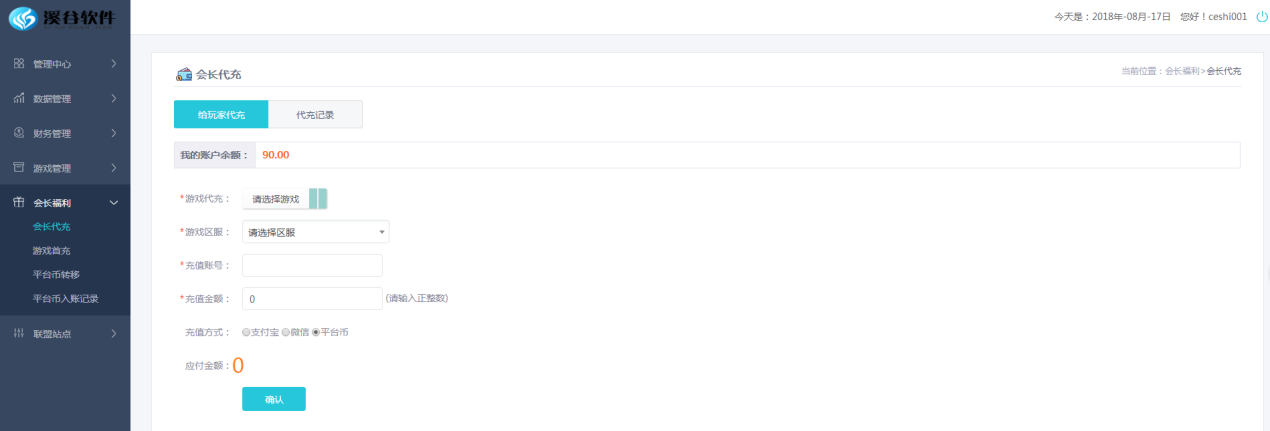 2）代充记录：查看代充的记录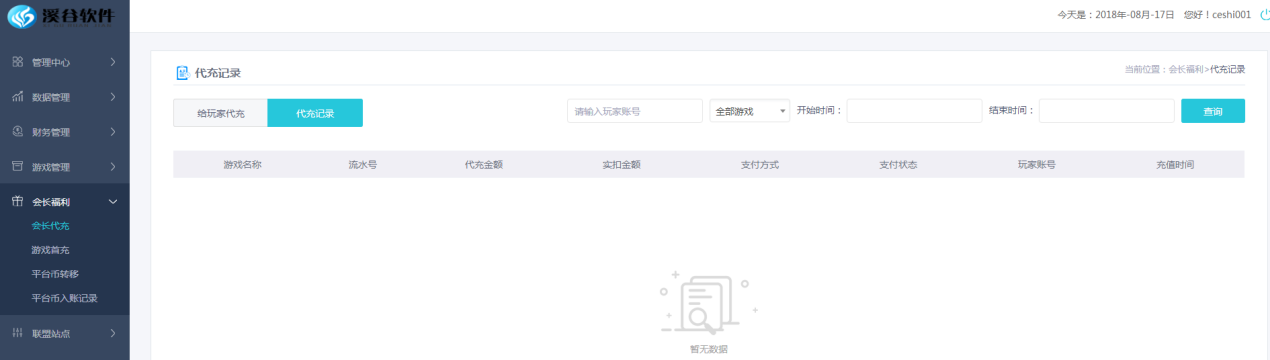 3.6.2游戏首充1）游戏首充：推广员为玩家进行游戏首充操作的功能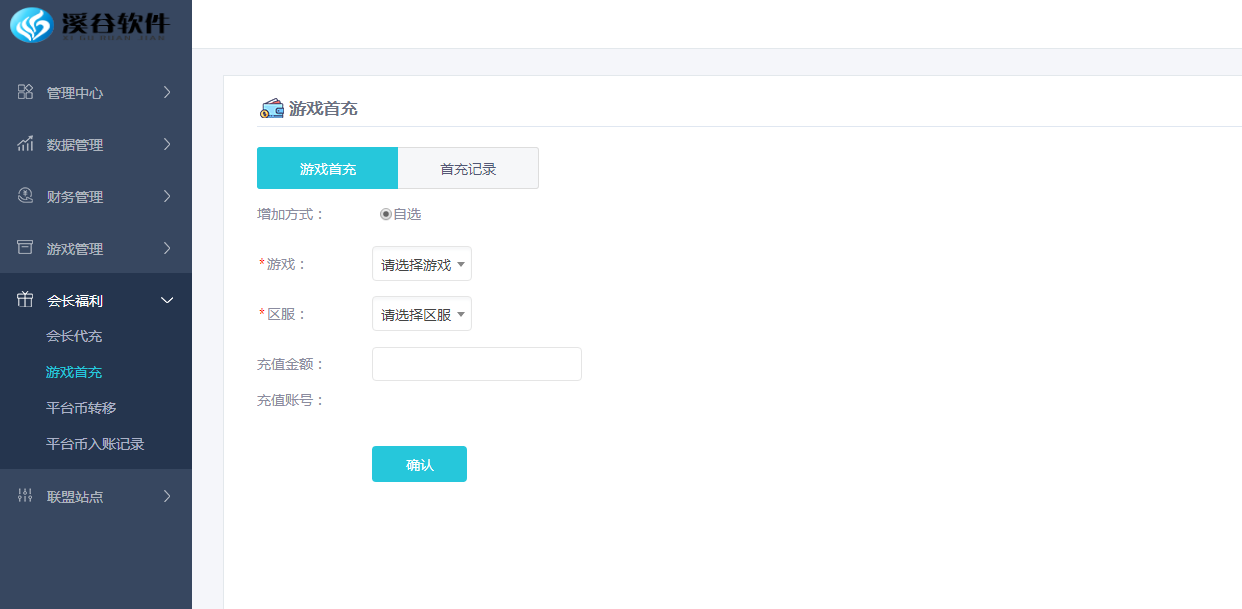 2）首充记录：推广员为玩家进行游戏首充操作的功能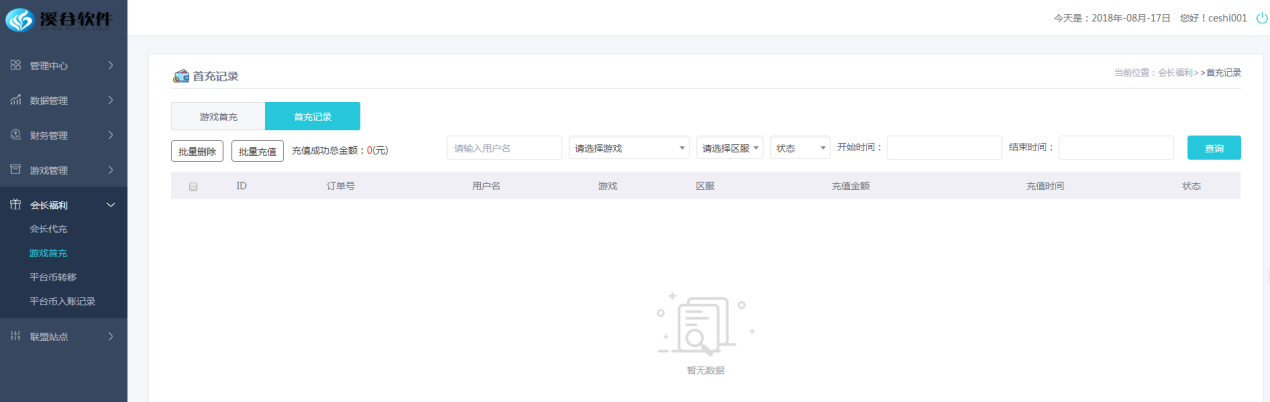 3.6.3平台币转移1）给下级转移一级渠道账户的平台币可以转移给二级渠道；二级渠道平台币来源于一级渠道转移，或者平台发放。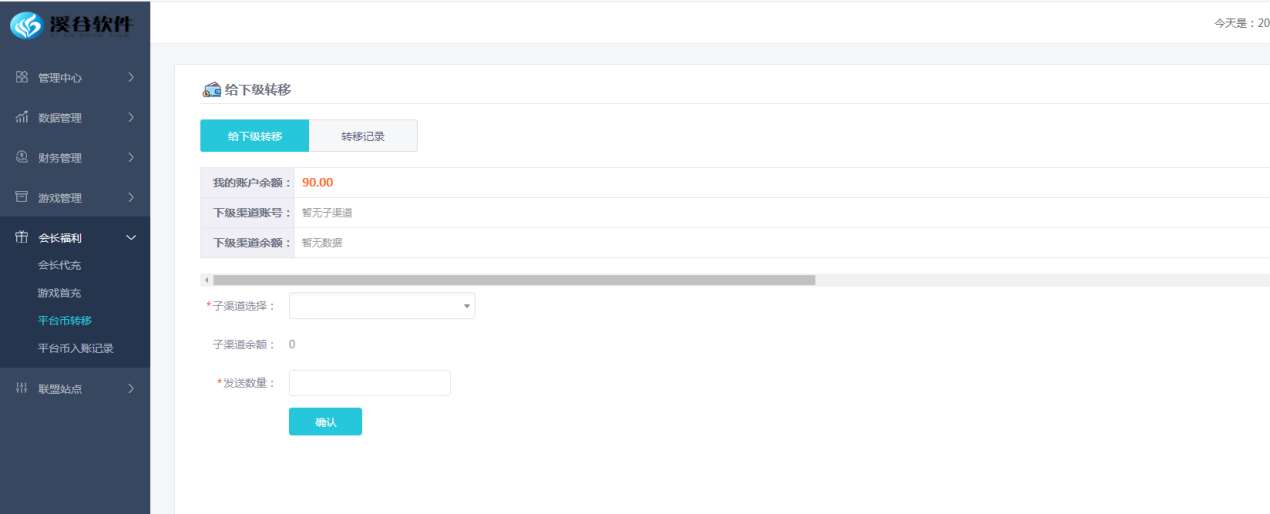 2）转移记录：给下级转移平台币的记录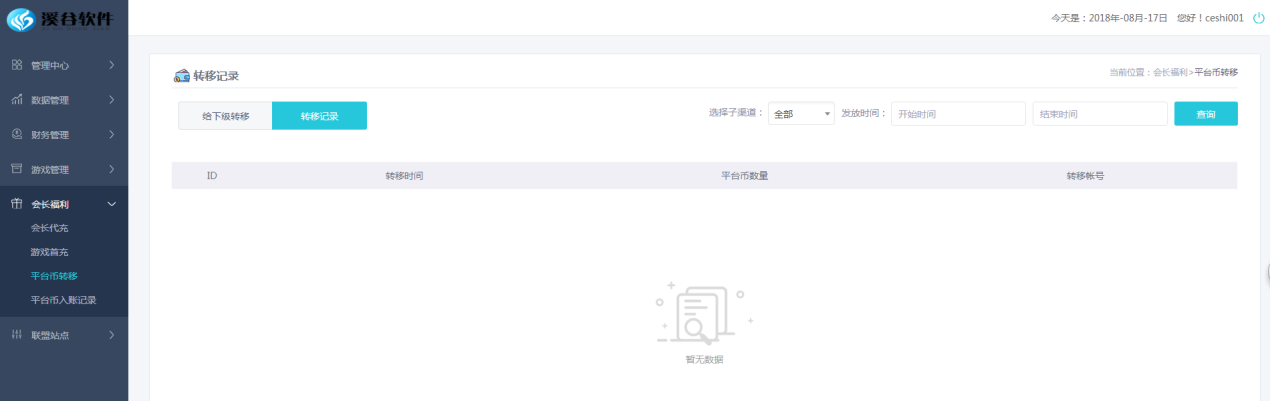 3.6.4平台币入账记录查看平台币入账的记录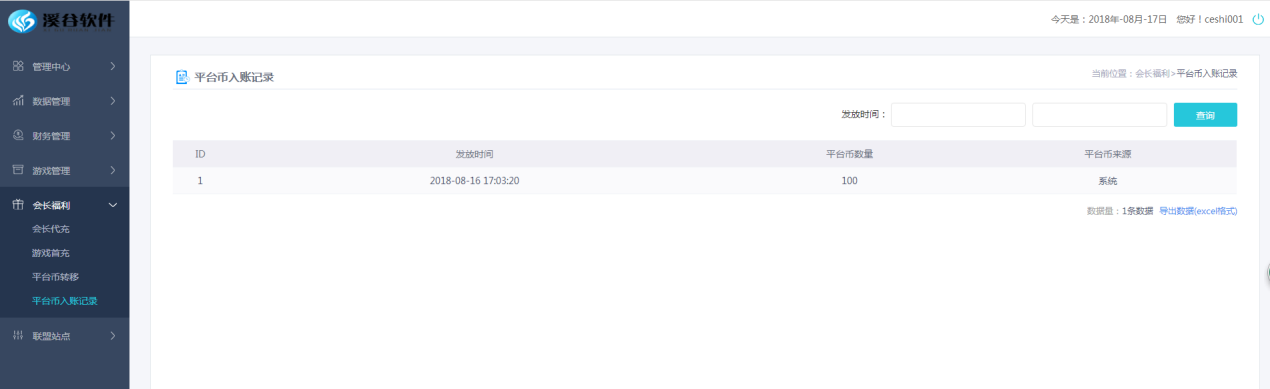 3.7联盟站点3.7.1联运支付购买联运支付功能，可根据实际运营需求选择时间，已申请的状态显示为：已支付，显示到期日期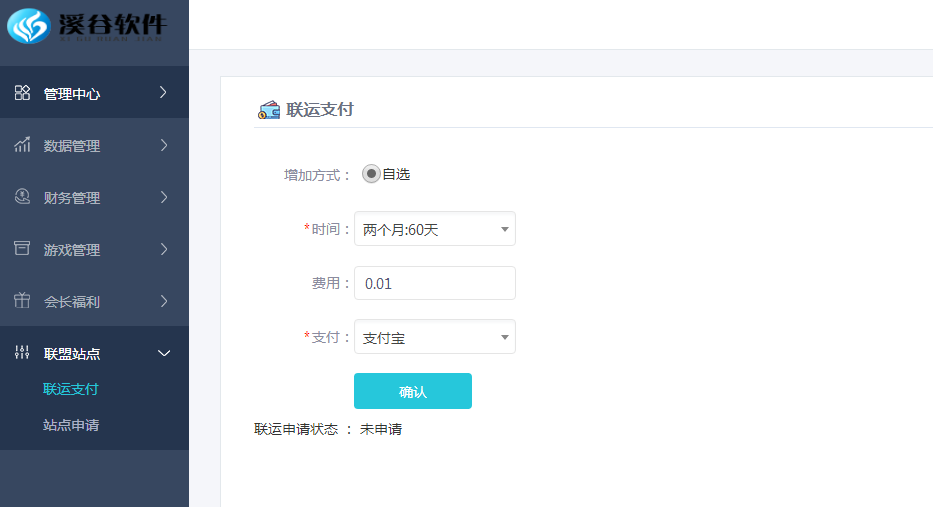 3.7.2站点申请1）推广员申请联盟站点的功能，“系统分配”站点只需申请，通过审核即可使用；“自主添加”站点需自行解析成功指向PC官网下的site.php文件，保证其可正常访问，否则无效。推荐使用系统分配的域名链接，保证站点的稳定。点击[ 立即申请 ]，申请用户自己的游戏渠道，申请完成后等待后台审核（后台审核：推广员-推广员管理-推广链接-全站推广-审核）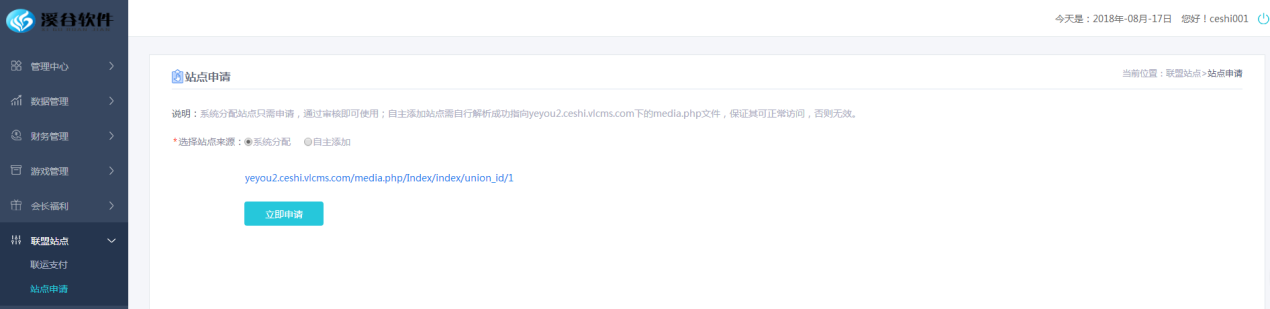 2）联盟站点是联运平台为广大渠道商们提供的一站式便利合作栏目。在这您可以获得平台官方为您专门定制页游PC站，您可以获取一个链接，也可以使用自己的域名建站。可自由设置PC站的图片，游戏信息以及礼包信息等审核通过的点击[ 进入站点 ]，直接进入联盟站点，点击[ 复制链接 ]，可复制链接打开浏览器浏览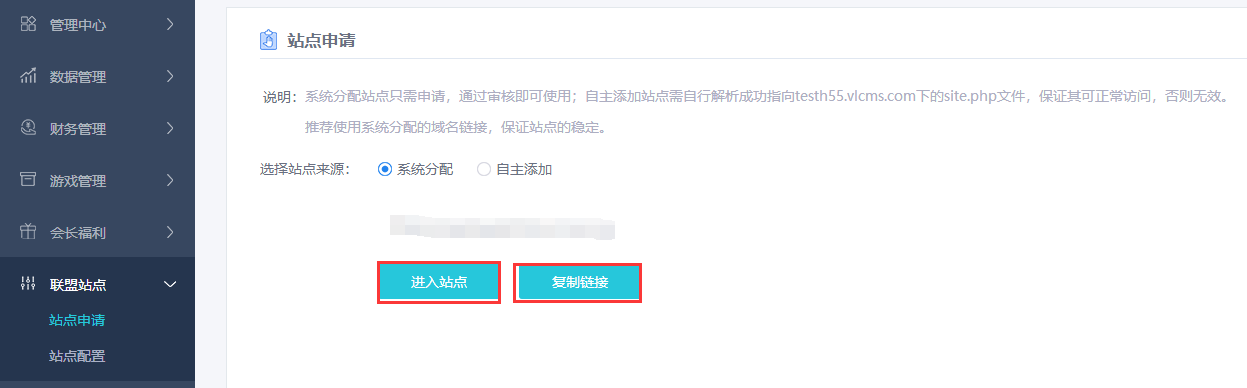 3.7.3联盟配置针对联盟站点的网站基本信息进行配置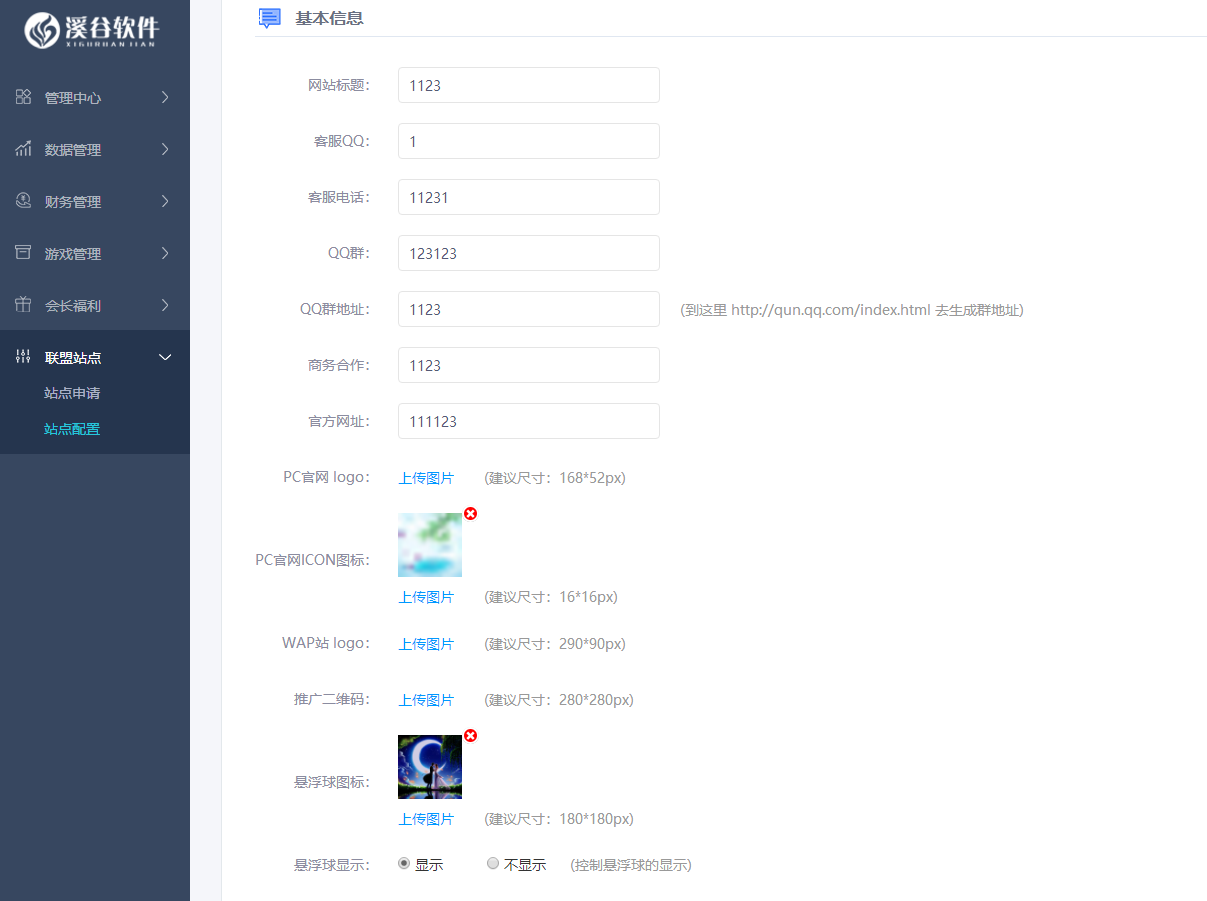 3.7.4游戏管理1）添加游戏，必须为已经申请成功的游戏2) 点击[ 编辑 ]进入编辑页面，对游戏推荐状态、显示状态、QQ群链接进行修改；3）点击[ 删除 ]，删除游戏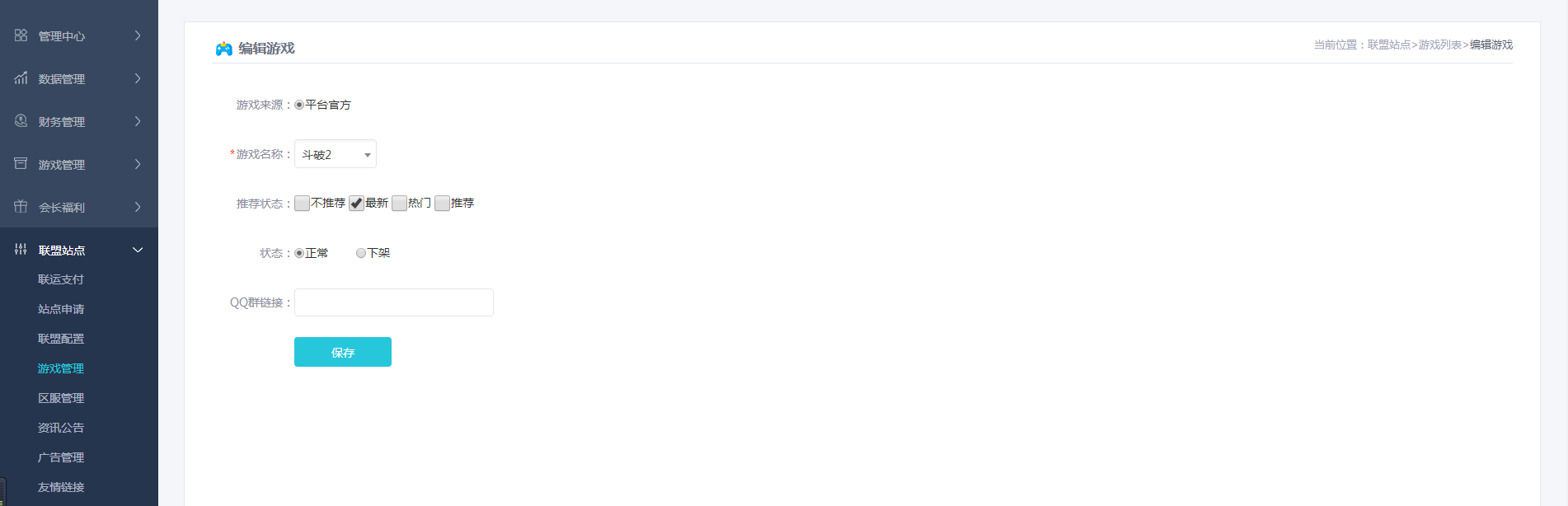 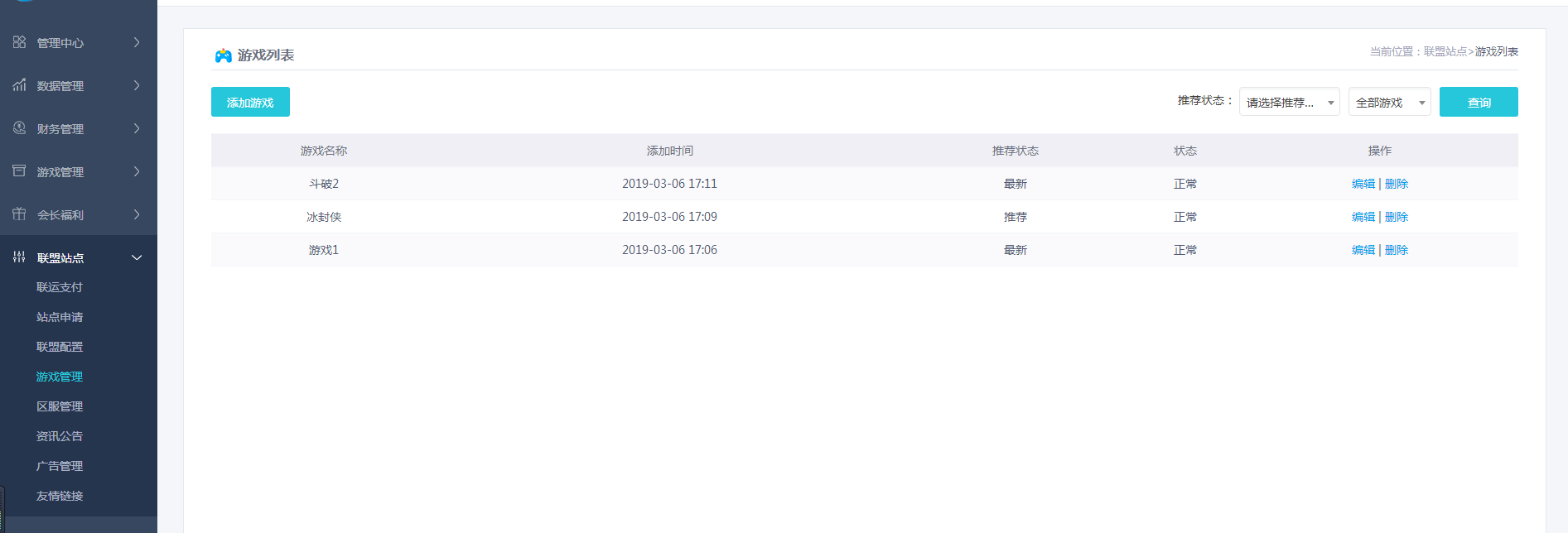 3.7.5区服管理显示已经申请成功的游戏的区服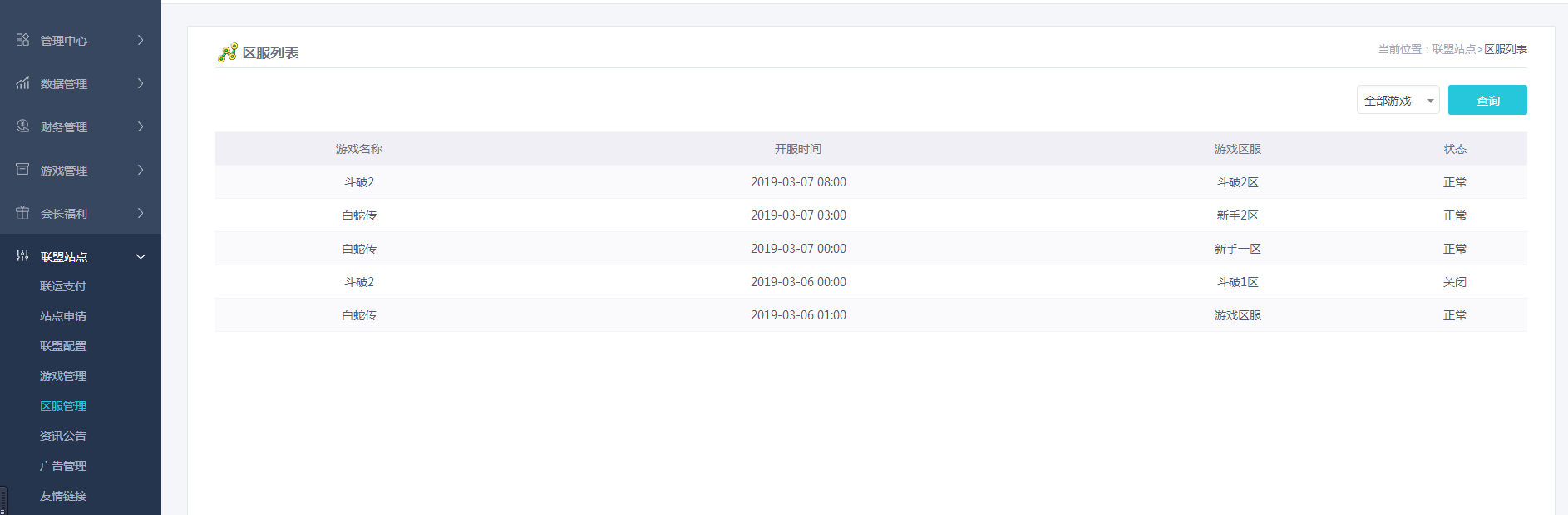 3.7.6资讯公告为联盟站点添加公告和资讯信息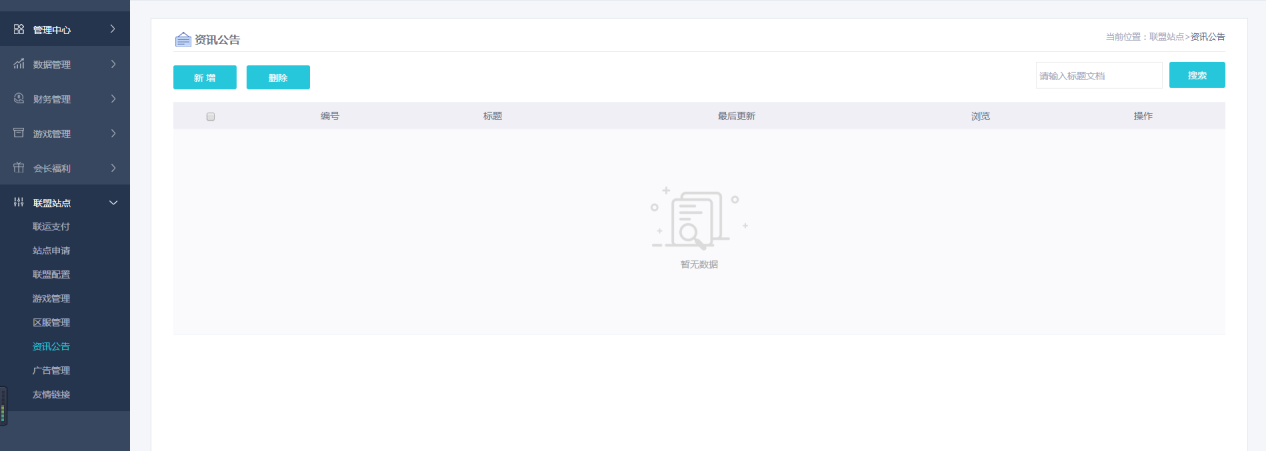 3.7.7广告管理1）添加联盟站首页轮播图和其他位置的广告图片2）点击[ 删除 ]，删除广告图片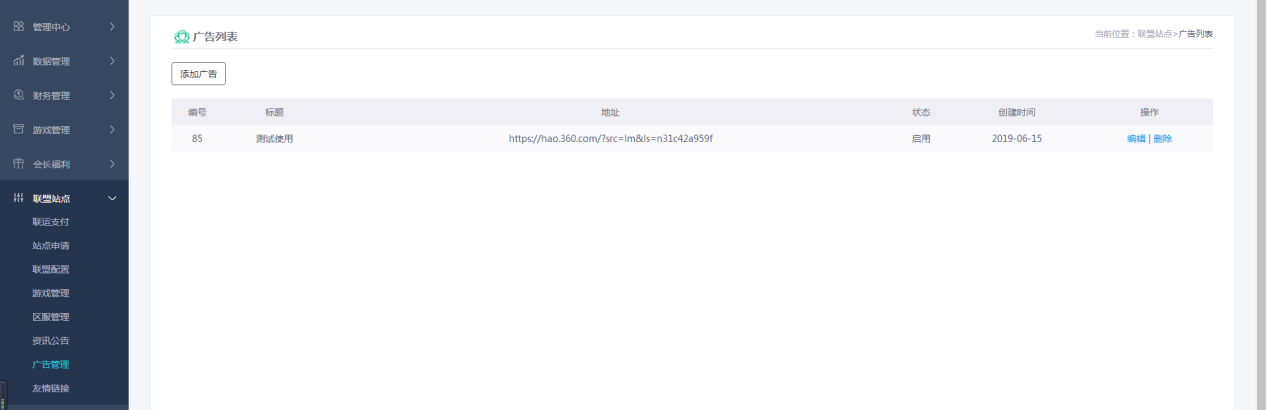 3.7.8友情链接为联盟站官网底部的友情链接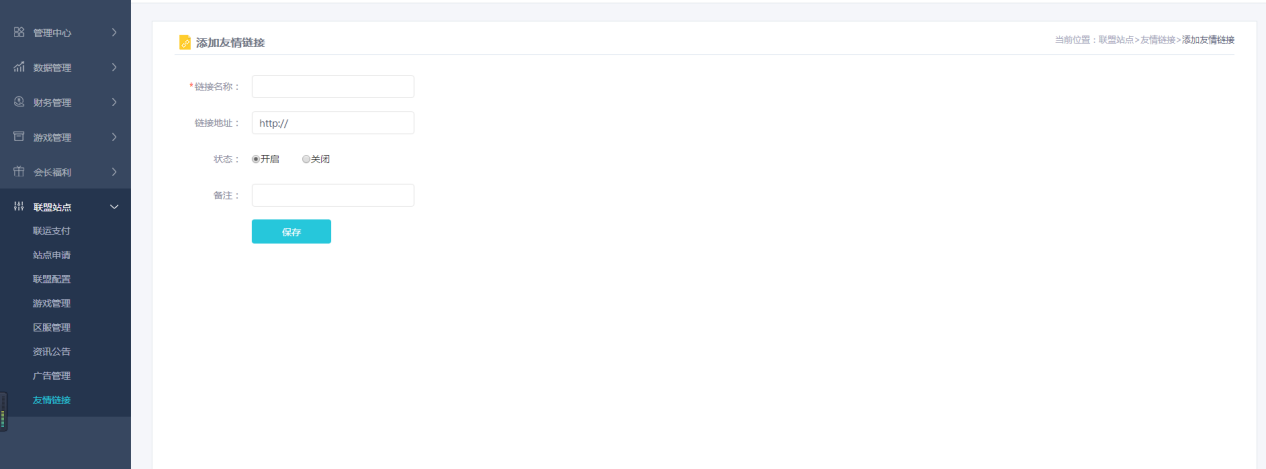 4附录无版本号修订日期变更说明编写人V2.0.02018-8-17XXXXXXV2.0.02019-6-14优化版本号新增功能发布时间V1.0XXXXXXV2.01、后台页面UI改版2、功能优化2018-8-17